2023/11/16【高校サッカー部】高円宮杯U-18リーグ4部第15節C vs 東　今日は第15節の結果をお届けします！11/12（日）　高円宮杯U-18リーグ4部第15節　C vs 東　＠大阪府立交野高等学校前半　３－０後半　１－０合計　４－０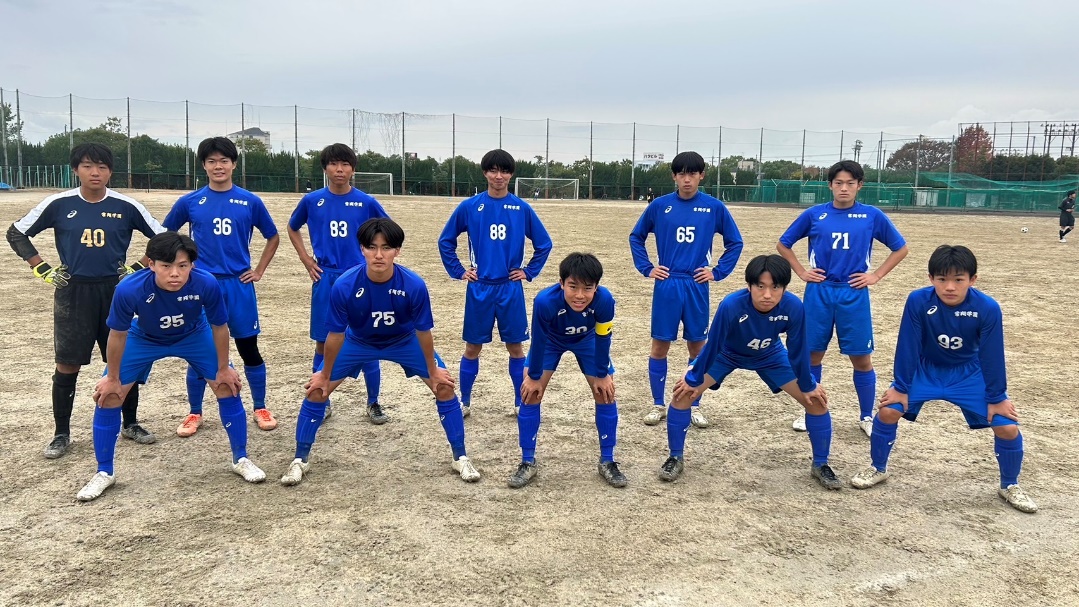 これにて、今シーズンの4部リーグは終了いたしました。高校3年生のみなさん、本当にお疲れ様でした。高校1・2年生のみなさん、来シーズンも4部リーグになるかどうかはわかりませんが、来シーズンも引き続き頑張っていきましょう！ 常翔学園高校サッカー部は、現在104名で活動しており、トップチームは、大阪府内最上位リーグの『OSAKA 1部リーグ』セカンドチームは、『OSAKA 3部リーグ』サードチームは、『OSAKA 4部リーグ』U-16チーム（1年生）は、関西有数の強豪校で構成された『U-16～Groeien～登竜門』府内有数のジュニアユースが所属の『ヌメラルズリーグ』に参戦し、少しでも高いレベルに行けるよう、日々練習に励んでいます。関係者の皆様、各カテゴリーの生徒たちへ、ご声援宜しくお願い致します。